THE POTTER AND THE CLAYJeremiah 18:1-10GOD IS ALWAYS _____________ ON MEGod is the __________  of our _____________.Jeremiah 18:1-3, 6Isaiah 64:8Romans 9:20-21God has _________ for our _________.Jeremiah 29:11Ephesians 1:11-12God ___________ us even though we are like ______________.Psalm 8:3-6Psalm 103:14Romans 5:6God uses _____________ ______________ to ________________ us.Jeremiah 18:5-6Romans 8:28GOD IS ALWAYS ___________ WHAT IS ________FOR MEWhen we have _____________ in our lives.Jeremiah 18:4When our _____________are as _________ as _________.Jeremiah 18:11-12Jeremiah 26:1-6Jeremiah 36:21-25GOD IS ALWAYS ____________ TO _________ ________ WITH MEGod will ___________us before he will _________ ________on us.Jeremiah 18:42 Timothy 2:20-21God is _____________, when are________.Lamentations 3:22-25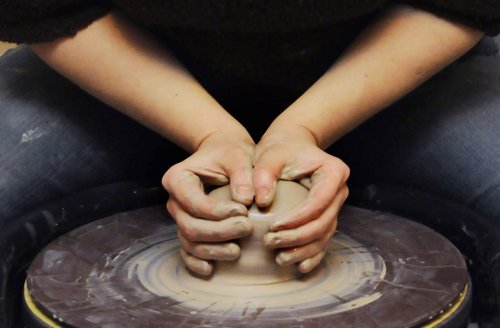 